2021-2022学年第一学期在线教学方案（第1-7周）开课单位：工业设计学院课程类别课程代码课程（班级）名称学分任课教师上课时间（含起始周）星期课程平台及网址班级群学生数备注专业课351045产品制图(2班)1江加贝1-3周  周二1,2,3,4 周四1,2,3,4周二、周四钉钉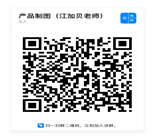 27专业课351045产品制图(1班)1李刚1-3周  周二1,2,3,4 周四1,2,3,4周二、周四腾讯课堂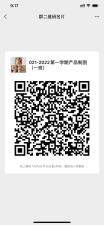 26专业课352428会展学(1班)1杨志麟1-5周  周二5,6,7,8周二微信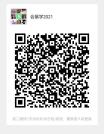 51专业课352399计算机辅助设计1(1班)2柏雷1-5周  周一5,6,7,8 周五5,6,7,8周一、周五钉钉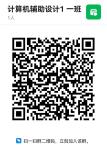 27专业课352399计算机辅助设计1(2班)2王倩1-5周  周一5,6,7,8 周五5,6,7,8周一、周五钉钉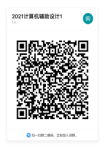 26专业课352401计算机辅助设计3(1班)2柏雷1-5周  周二5,6,7,8 周四5,6,7,8周二、周四钉钉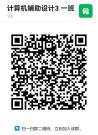 31专业课352401计算机辅助设计3(2班)2钱音旋1-5周  周二5,6,7,8 周四5,6,7,8周二、周四钉钉钉钉班级号：DFVK112030专业课351308交互软件1(1班)2陈光曦1-5周  周一5,6,7,8 周五5,6,7,8周一、周五腾讯会议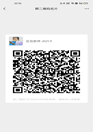 30专业课352430设计调研(1班)2朱飞1-5周  周一1,2,3,4 周三1,2,3,4周一、周三钉钉、微信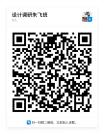 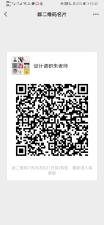 32专业课352430设计调研(2班)2潘琳1-5周  周一1,2,3,4 周三1,2,3,4周一、周三微信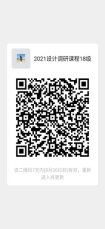 34专业课352408设计工作坊4(1班)2柏雷1-5周  周二1,2,3,4 周四1,2,3,4周二、周四钉钉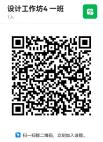 35专业课352408设计工作坊4(2班)2张页1-5周  周二5,6,7,8 周五1,2,3,4周二、周四腾讯会议/微信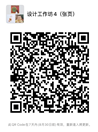 35专业课351065设计图学(1班)3何永军1-7周  周一5,6,7,8 周五5,6,7,8周一、周五微信、钉钉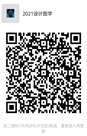 30专业课351065设计图学(2班)3潘晶1-7周  周一5,6,7,8 周五5,6,7,8周一、周五钉钉CKVI895829专业课352384设计综合表达1(1班)产品班2柏雷1-3周  周一1,2,3,4 周三1,2,3,4 周五1,2,3,4周一、周三、周五钉钉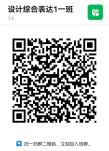 31专业课352384设计综合表达1(2班)产品班2江加贝1-3周  周一1,2,3,4 周三1,2,3,4 周五1,2,3,4周一、周三、周五钉钉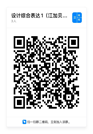 30专业课352385设计综合表达2(1班)2王可鑫1-3周  周一1,2,3,4 周三1,2,3,4 周五1,2,3,4周一、周三、周五钉钉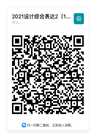 29专业课352444手绘草图(1班)2潘琳1-5周  周二1,2,3,4 周四1,2,3,4周二、周四微信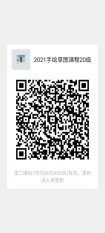 28专业课352444手绘草图(2班)2庄元1-5周  周二1,2,3,4 周四1,2,3,4周二、周四腾讯会议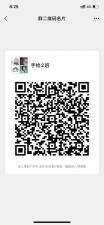 30专业课351305图示设计(1班)3杨志麟1-7周  周二1,2,3,4 周四1,2,3,4周二、周四微信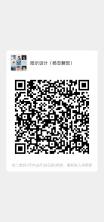 30专业课352415信息产品虚拟设计(1班)2王可1-5周  周二1,2,3,4 周五1,2,3,4周二、周五腾讯会议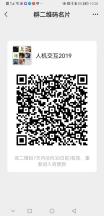 37专业课351323展具设计(1班)2杨朔1-5周  周三1,2,3,4 周五1,2,3,4周三、周五腾讯会议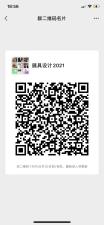 26专业课351323展具设计(2班)2张应鲲1-5周  周三1,2,3,4 周五1,2,3,4周三、周五腾讯会议QQ群号：11127730926专业课351013设计材料学(1班)2张页4-8周  周二1,2,3,4 周四1,2,3,4周二、周四腾讯会议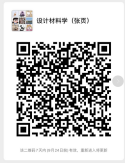 27专业课351013设计材料学(2班)2郑昕怡4-8周  周二1,2,3,4 周四1,2,3,4周二、周四钉钉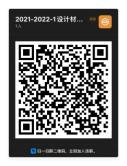 27专业课352394产品风格及识别(1班)2霍春晓4-8周  周一1,2,3,4 周三1,2,3,4周一、周三钉钉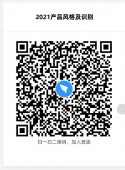 31专业课352394产品风格及识别(2班)2张页4-8周  周一1,2,3,4 周三1,2,3,4周一、周三腾讯会议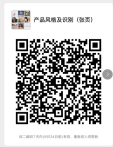 31专业课352417交互概念设计(1班)2刘彦4-8周  周一1,2,3,4 周三1,2,3,4周一、周三腾讯会议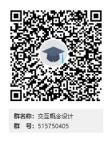 29专业课352428会展学(1班)1杨志麟1-5周  周二5,6,7,8周二微信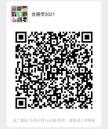 52专业课352399计算机辅助设计1(1班)2柏雷1-5周  周一5,6,7,8 周五5,6,7,8周一、周五钉钉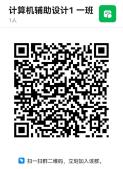 27专业课352399计算机辅助设计1(2班)2王倩1-5周  周一5,6,7,8 周五5,6,7,8周一、周五钉钉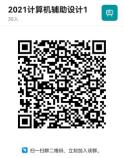 27专业课352401计算机辅助设计3(1班)2柏雷1-5周  周二5,6,7,8 周四5,6,7,8周二、周四钉钉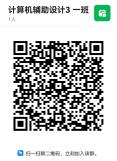 31专业课352401计算机辅助设计3(2班)2钱音旋1-5周  周二5,6,7,8 周四5,6,7,8周二、周四钉钉班级号：DFVK112030专业课351308交互软件1(1班)2陈光曦1-5周  周一5,6,7,8 周五5,6,7,8周一、周五腾讯会议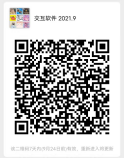 30专业课352430设计调研(1班)2朱飞1-5周  周一1,2,3,4 周三1,2,3,4周一、周三钉钉、微信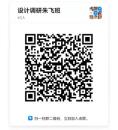 33专业课352430设计调研(2班)2潘琳1-5周  周一1,2,3,4 周三1,2,3,4周一、周三微信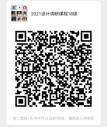 34专业课352408设计工作坊4(1班)2柏雷1-5周  周二1,2,3,4 周四1,2,3,4周二、周四钉钉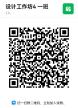 35专业课352408设计工作坊4(2班)2张页1-5周  周二5,6,7,8 周五1,2,3,4周二、周四腾讯会议/微信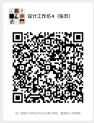 35专业课351065设计图学(1班)3何永军1-7周  周一5,6,7,8 周五5,6,7,8周一、周五微信、钉钉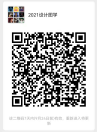 30专业课351065设计图学(2班)3潘晶1-7周  周一5,6,7,8 周五5,6,7,8周一、周五钉钉钉钉群号：CKVI895829专业课352444手绘草图(1班)2潘琳1-5周  周二1,2,3,4 周四1,2,3,4周二、周四微信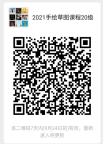 29专业课352444手绘草图(2班)2庄元1-5周  周二1,2,3,4 周四1,2,3,4周二、周四腾讯会议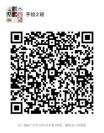 30专业课351305图示设计(1班)3杨志麟1-7周  周二1,2,3,4 周四1,2,3,4周二、周四微信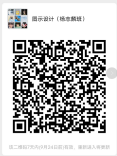 30专业课352415信息产品虚拟设计(1班)2王可1-5周  周二1,2,3,4 周五1,2,3,4周二、周五腾讯会议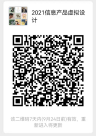 37专业课351323展具设计(1班)2杨朔1-5周  周三1,2,3,4 周五1,2,3,4周三、周五腾讯会议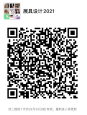 26专业课351323展具设计(2班)2张应鲲1-5周  周三1,2,3,4 周五1,2,3,4周三、周五腾讯会议QQ群号：11127730926专业课352492设计基础1(1班)3钱大经7-11周  周一1,2,3,4 周三1,2,3,4 周五1,2,3,4周一、周三、周五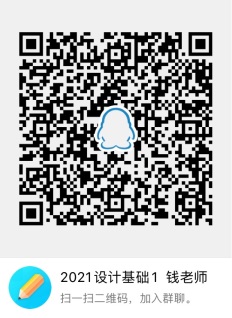 29专业课352492设计基础1(2班)3李刚7-11周  周一1,2,3,4 周三1,2,3,4 周五1,2,3,4周一、周三、周五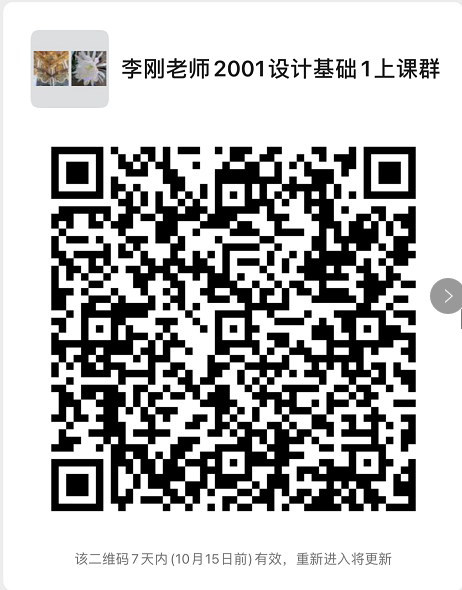 29专业课352492设计基础1(3班)3张应鲲7-11周  周一1,2,3,4 周三1,2,3,4 周五1,2,3,4周一、周三、周五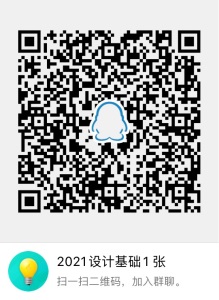 29专业课352492设计基础1(4班)3钱音旋7-11周  周一1,2,3,4 周三1,2,3,4 周五1,2,3,4周一、周三、周五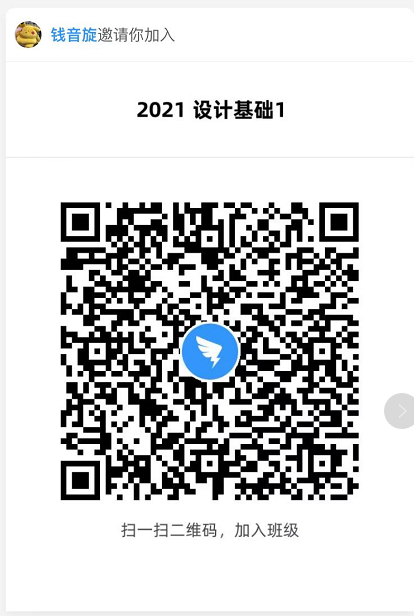 28专业课352492设计基础1(5班)3王可鑫7-11周  周一1,2,3,4 周三1,2,3,4 周五1,2,3,4周一、周三、周五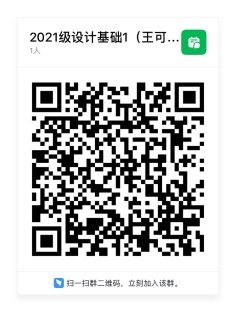 27专业课352382设计思维与方法(1班)2张旸7-15周  周二9,10,11,12周二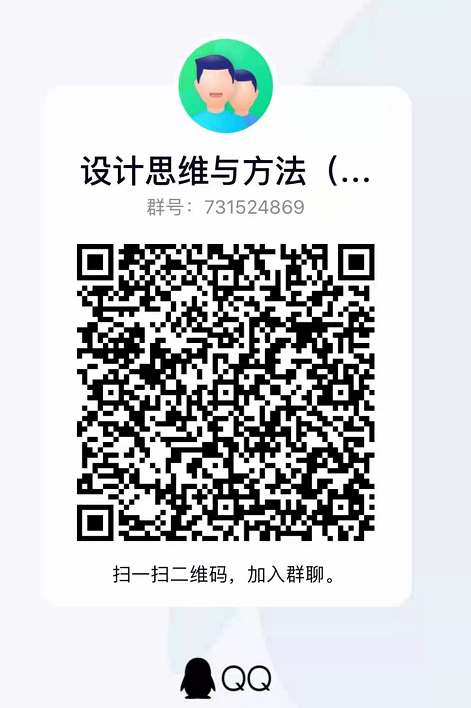 73专业课352376中国传统造物文化研究(1班)2徐博文7-15周  周三9,10,11,12周三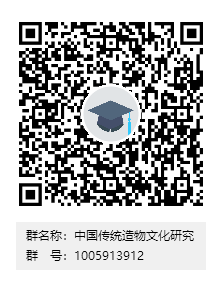 90专业课352382设计思维与方法(2班)2张旸7-15周  周四9,10,11,12周四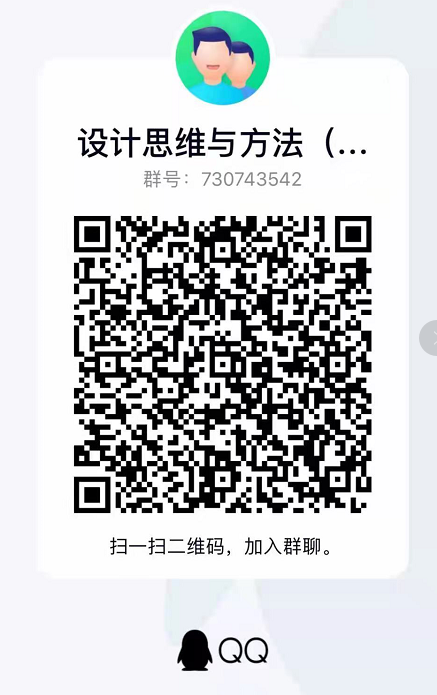 72专业课352359中国传统文化与设计(1班)2徐博文7-15周  周一9,10,11,12周一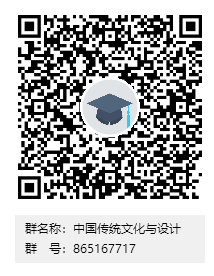 90专业课352397草图与快题设计2(1班)2霍春晓6-10周  周二5,6,7,8 周四5,6,7,8周二、周四钉钉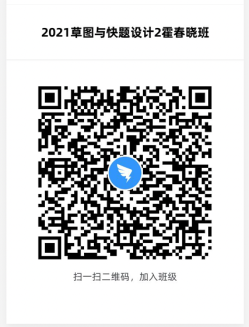 31专业课352397草图与快题设计2(2班)2李刚6-10周  周二5,6,7,8 周四5,6,7,8周二、周四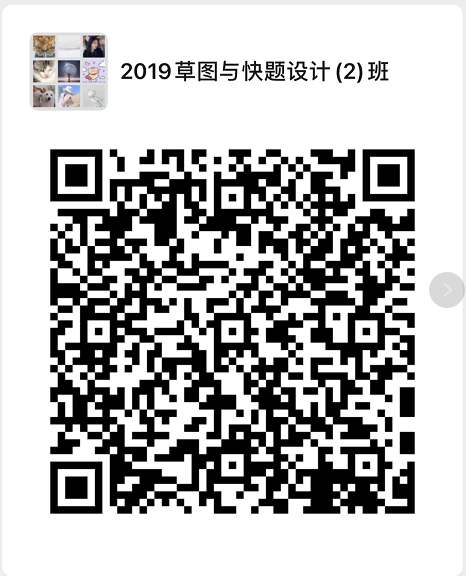 31专业课351320界面设计2(1班)2杨洁6-10周  周二5,6,7,8 周四5,6,7,8周二、周四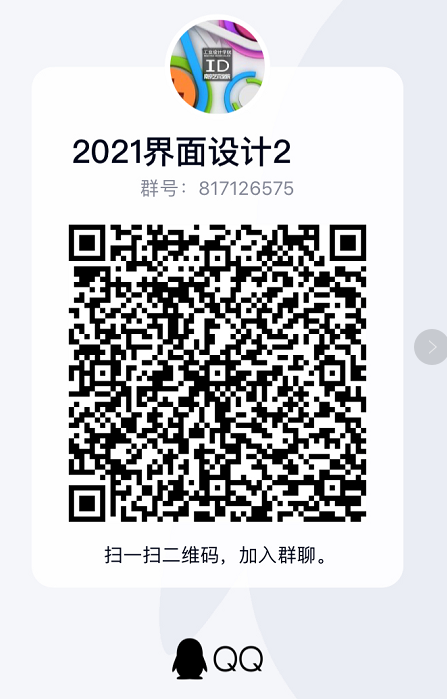 36专业课352390设计工程学(1班)2王倩6-10周  周一5,6,7,8 周五5,6,7,8周一、周五钉钉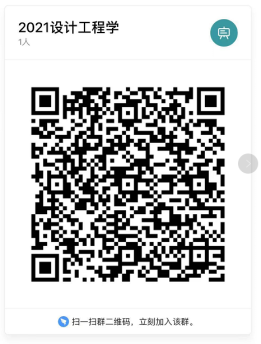 26专业课352390设计工程学(2班)2邹玉清6-10周  周一5,6,7,8 周五5,6,7,8周一、周五钉钉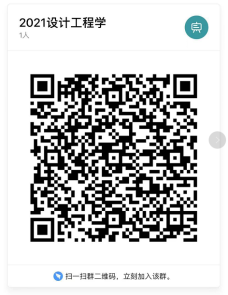 27专业课351073设计专题研究(2班)产品班3徐博文6-10周  周二1,2,3,4 周四1,2,3,4 周五1,2,3,4周二、周四、周五腾讯会议QQ: 97170899535专业课351073设计专题研究(3班)交互班3刘彦6-10周  周二1,2,3,4 周四1,2,3,4 周五1,2,3,4周二、周四、周五腾讯课堂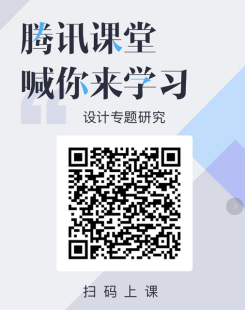 37专业课351073设计专题研究(1班)产品班3张明6-10周  周一5,6,7,8 周二5,6,7,8 周五5,6,7,8周一、周二、周五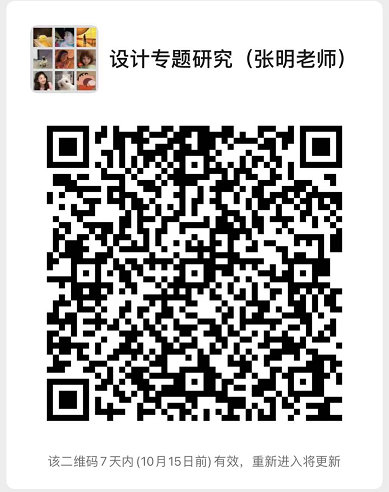 35专业课352361体验性展示设计(1班)2潘晶6-10周  周三1,2,3,4 周五1,2,3,4周三、周五钉钉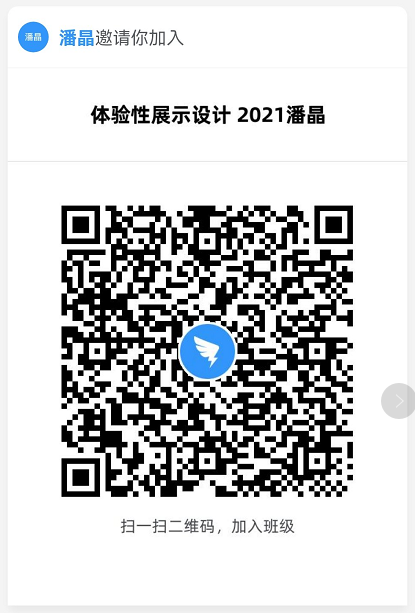 26专业课352361体验性展示设计(2班)2朱飞6-10周  周三1,2,3,4 周五1,2,3,4周三、周五钉钉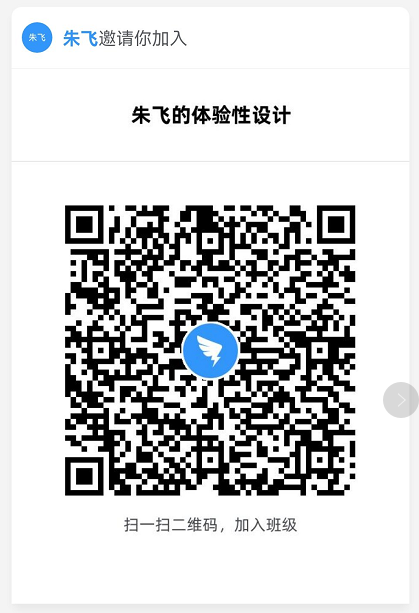 26专业课351310信息产品整合设计(1班)2杨洁6-10周  周一5,6,7,8 周五5,6,7,8周一、周五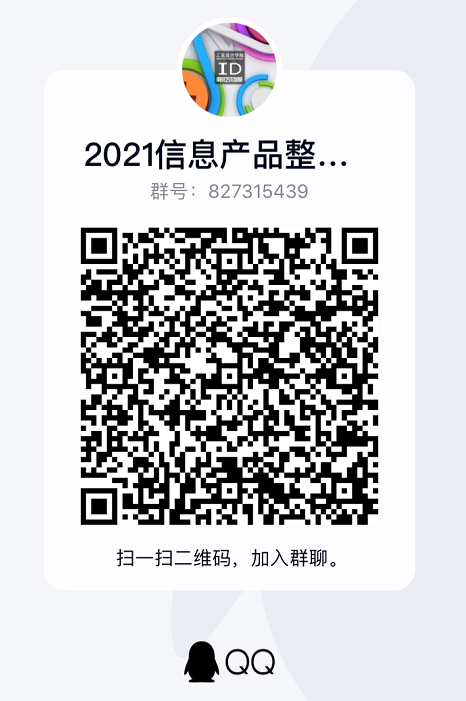 30专业课352365叙事性展示设计(1班)2朱飞6-10周  周二5,6,7,8 周四5,6,7,8周二、周四钉钉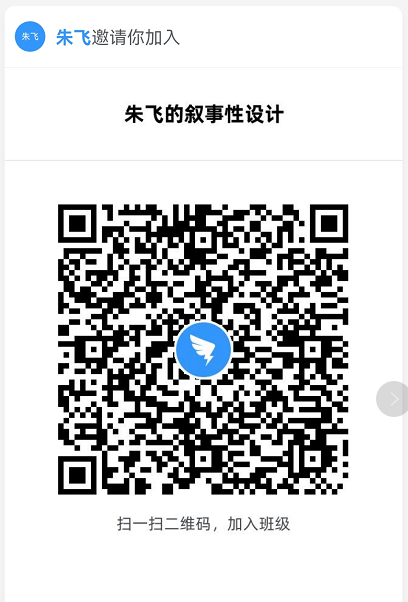 33专业课352365叙事性展示设计(2班)2何永军6-10周  周二5,6,7,8 周四5,6,7,8周二、周四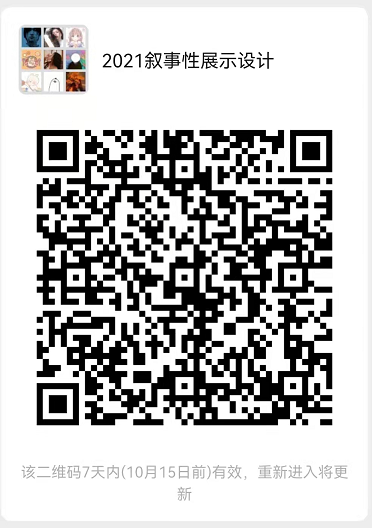 34专业课352442展示设计工作坊2(1班)2潘琳6-10周  周三1,2,3,4 周五1,2,3,4周三、周五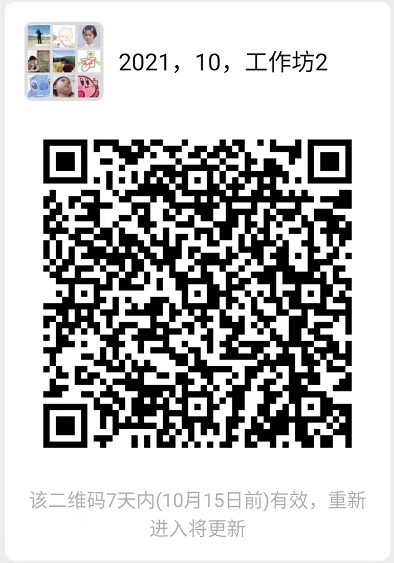 33专业课352442展示设计工作坊2(2班)2虞英6-10周  周一1,2,3,4 周三1,2,3,4周一、周三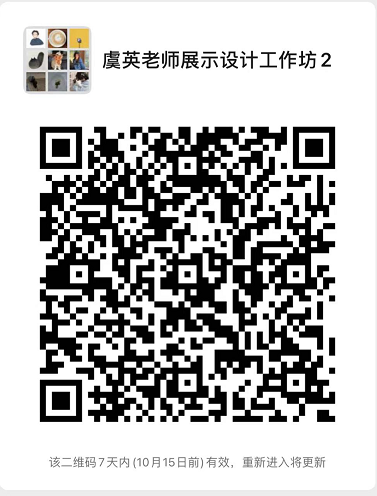 34专业课352429展示设计史(1班)1张晖6-8周  周二1,2,3,4 周四1,2,3,4周二、周四钉钉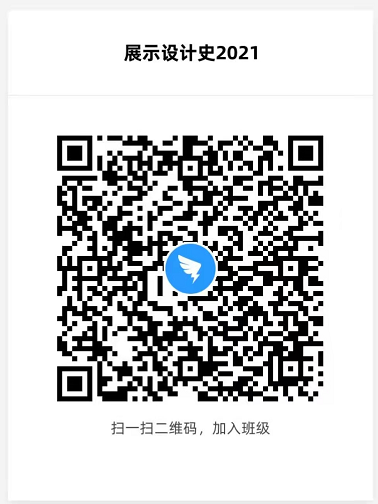 59专业课351013设计材料学(1班)2张页4-8周  周二1,2,3,4 周四1,2,3,4周二、周四腾讯会议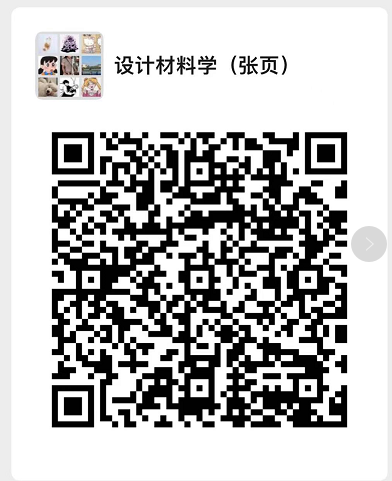 27专业课351013设计材料学(2班)2郑昕怡4-8周  周二1,2,3,4 周四1,2,3,4周二、周四钉钉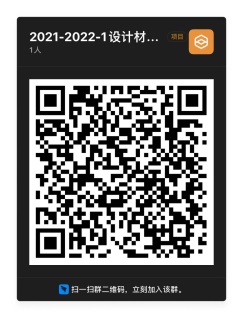 27专业课352394产品风格及识别(1班)2霍春晓4-8周  周一1,2,3,4 周三1,2,3,4周一、周三钉钉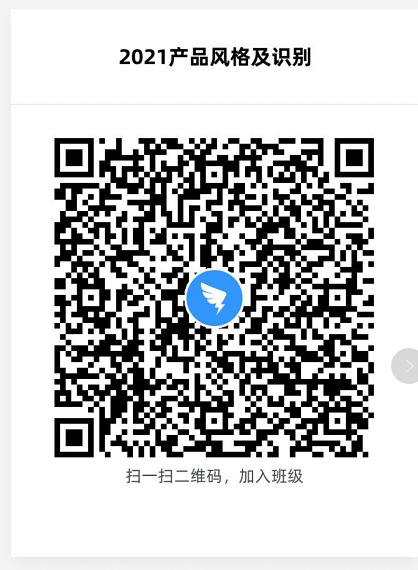 31专业课352394产品风格及识别(2班)2张页4-8周  周一1,2,3,4 周三1,2,3,4周一、周三腾讯会议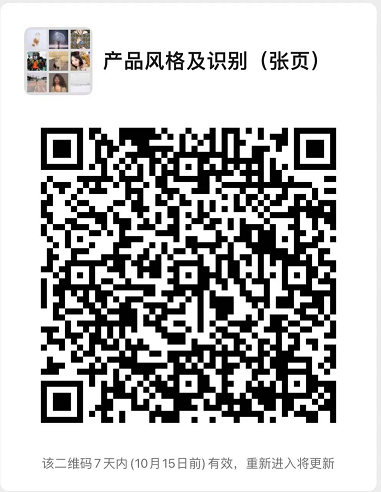 31专业课352417交互概念设计(1班)2刘彦4-8周  周一1,2,3,4 周三1,2,3,4周一、周三腾讯会议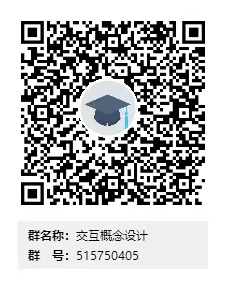 29专业课351065设计图学(1班)3何永军1-7周  周一5,6,7,8 周五5,6,7,8周一、周五微信、钉钉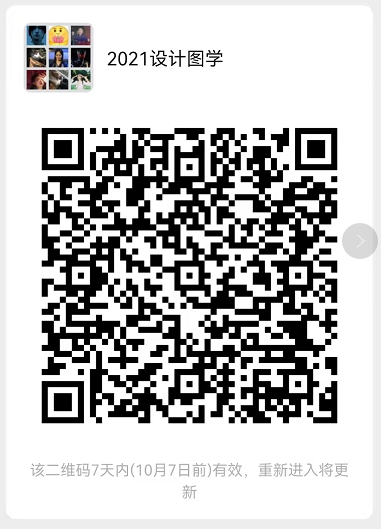 30专业课351065设计图学(2班)3潘晶1-7周  周一5,6,7,8 周五5,6,7,8周一、周五钉钉钉钉群号：CKVI895829专业课351305图示设计(1班)3杨志麟1-7周  周二1,2,3,4 周四1,2,3,4周二、周四微信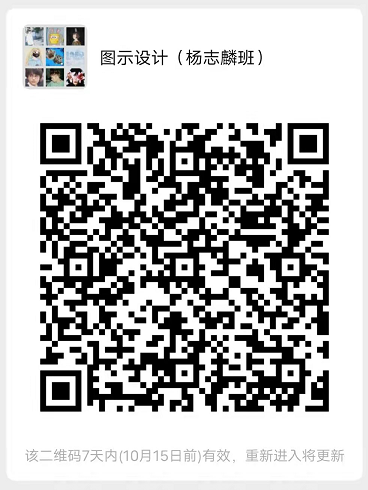 30